 We also provide help with... 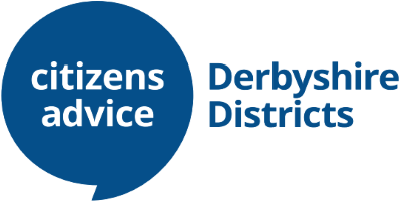 Help to Claim 0800 144 8444 We can support you in the early stages of your Universal Credit claim, from the application, through to your first payment 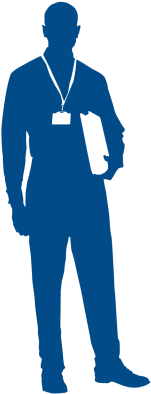 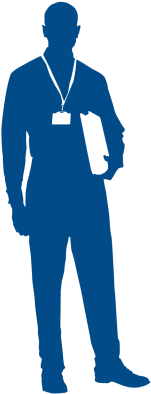  We also provide help with... Help to Claim 0800 144 8444 We can support you in the early stages of your Universal Credit claim, from the application, through to your first payment  We also provide help with... Help to Claim 0800 144 8444 We can support you in the early stages of your Universal Credit claim, from the application, through to your first payment  We also provide help with... Help to Claim 0800 144 8444 We can support you in the early stages of your Universal Credit claim, from the application, through to your first payment  We also provide help with... Help to Claim 0800 144 8444 We can support you in the early stages of your Universal Credit claim, from the application, through to your first payment 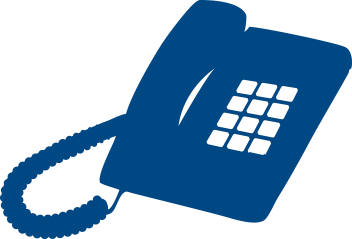 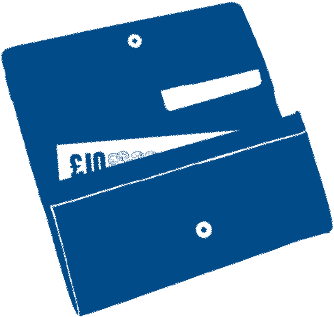 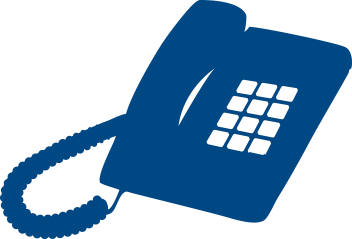 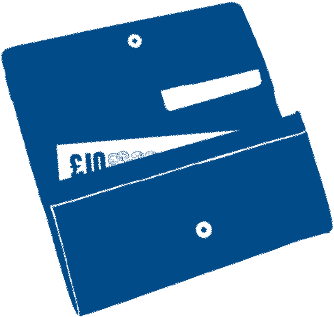 Unless stated, projects and appointments can be booked through the Adviceline numberOlder People’s Champion Advice and support on claiming benefits Older People’s Champion Advice and support on claiming benefits Unless stated, projects and appointments can be booked through the Adviceline numberfor residents over the age of 65 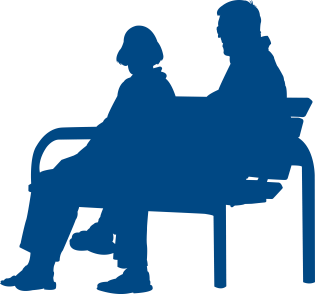 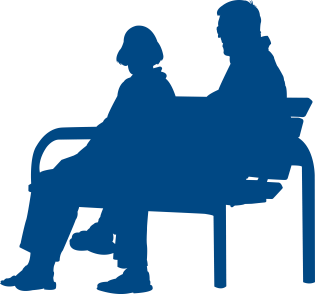 Unless stated, projects and appointments can be booked through the Adviceline numberUnless stated, projects and appointments can be booked through the Adviceline number… 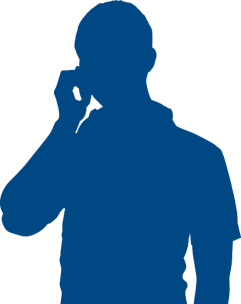 … 